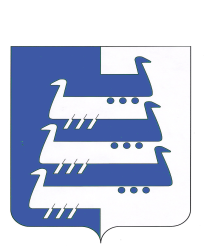 АДМИНИСТРАЦИЯ НАВОЛОКСКОГО ГОРОДСКОГО ПОСЕЛЕНИЯКИНЕШЕМСКОГО МУНИЦИПАЛЬНОГО РАЙОНАПОСТАНОВЛЕНИЕот 16.12.2019 г.                     №479О внесении изменений в приложение к постановлению от 27.09.2017 г.           №308  «О перечне муниципального имущества, предназначенногодля передачи во владение и (или) в пользование субъектам малогои среднего предпринимательства и организациям, образующим инфраструктуру поддержки субъектов малого и среднего предпринимательства»В соответствии с пунктом 4 статьи 18 Федерального закона от 24.07.2007 г. № 209-ФЗ "О развитии малого и среднего предпринимательства в Российской Федерации", распоряжением Губернатора Ивановской области от 28.04.2008 г.   № 177-р "Об осуществлении государственной политики в сфере развития малого и среднего предпринимательства в Ивановской области", Устава Наволокского городского поселения, п. 8 гл.II Положения о порядке управления и распоряжения муниципальным имуществом Наволокского городского поселения, утверждённого решением Совета Наволокского городского поселения Кинешемского муниципального района от 28 апреля 2016 года № 30, во исполнение п. 1 перечня поручений Президента Российской Федерации от 11.08.2008 г. №Пр-1633 Администрация Наволокского городского поселения  постановляетВнести изменения в приложение к постановлению от 27.09.2017 г.           №308  «О перечне муниципального имущества, предназначенного для передачи во владение и (или) в пользование субъектам малого и среднего предпринимательства и организациям, образующим инфраструктуру поддержки субъектов малого и среднего предпринимательства».Опубликовать настоящее постановление в газете «Наволокский вестник» и  разместить на официальном сайте Наволокского городского поселения www.navoloki.ru в информационно-телекоммуникационной сети «Интернет».Глава Наволокского городского поселения                          В.В. Иванов Утверждено постановлением АдминистрацииНаволокского городского поселенияот 16.12.2019 №479Новая редакция Приложения №1к постановлению АдминистрацииНаволокского городского поселения от 27.09.2017 №308Приложение №1 к постановлению Администрации  Наволокского городского поселенияот 27.09.2017г. №308Перечень муниципального имущества, предназначенного для передачи во владение и (или) в пользование субъектам малого и среднего предпринимательства  и организациям, образующим инфраструктуру поддержки субъектов малого  и среднего предпринимательства№ п/п№ 
в реестре Наименование имуществаМесторасположение имуществаРеквизиты документов- оснований возникновения (прекращения) права муниципальной собственности на недвижимое имуществоДата возникновения (прекращения) права муниципальной собственности на недвижимое имуществоКадастровый номер муниципального недвижимого имуществаКадастровая стоимость недвижимого имущества 
(руб.)Площадь,кв. мСобственник11658Здание-баня Ивановская область, Кинешемский район, с. Первомайский, ул. Садовая, д.27Решение Совета Кинешемского муниципального района №85(245) от 26.11.2012       Решение Совета Наволокского городского поселения от 14.12.2012 г. №55(176)                   Акт приема-передачи от 01.03.2013Свидетельство о государственной  регистрации права  серии 37-СС №298657 от 27.03.2013 г.37:07:020701:90278048,06316,9 Наволокское городское поселение11659Земельный участок (баня)Ивановская область, Кинешемский район, с. Первомайский, ул. Садовая, д.27Решение Совета Кинешемского муниципального района №85(245) от 26.11.2012       Решение Совета Наволокского городского поселения от 14.12.2012 г. №55(176)                   Акт приема-передачи от 01.03.2013Свидетельство о государственной  регистрации права  серии 37-СС №298658 от 27.03.2013 г.37:07:020701:29664027,211441Наволокское городское поселение21809Помещение - нежилое (баня)Ивановская область, Кинешемский район, г. Наволоки, ул. Спортивная, д.25Решение Совета Наволокского городского поселения №40 от 04.09.2015            Акт приема-передачи от 08.09.2015Свидетельство о государственной регистрации права №026162 от 02.10.2015 г.37:07:010218:122670 594,9084,2Наволокское городское поселение3Земельный участокИвановская область, Кинешемский район, г. Наволоки, участок №3государственная собственность не разграничена37:07:010426:130956 523,2897044Земельный участокИвановская область, Кинешемский район, г. Наволоки, участок №2государственная собственность не разграничена37:07:010426:1296 112 522,8462012